Пресс-релиз о вебинаре«Использование приёмов визуализации на современном уроке (мемы, смайлы, мультгерои, визуальные заметки)»29 сентября 2021 года в режиме видеоконференцсвязи на платформе «https://webinar.ru» состоялся вебинар «Использование приёмов визуализации на современном уроке (мемы, смайлы, мультгерои, визуальные заметки)».Целевая аудитория: руководители, завучи, педагоги, методисты ОО.Цель: повышение компетентности педагогов по вопросам применения приемов визуального мышления путем использования техник рисования на уроках.Перечень вопросов:Постановка проблемы. Особенности мышления современных детей.Клиповое мышление.Системы познания человек (вербальная, визуальная).Визуальные приемы на уроках (линия времени, карты ума, визуальные конспекты, эмоции, человечки, визуальный словарь).Практика. Отработка приемов рисования в процессе создания визуальных конструкцийПровела вебинар Патракеева Мария Игоревна, старший преподаватель кафедры профессионального мастерства ЦНППМПР.В образовательном событии приняли участие 129 педагогических работников. В ходе вебинара участники обсудили особенности современного поколения школьников и актуальность использования визуальных конструкций на уроках; изучили визуальные приемы; отработали простейшие техники рисования на уроках как метод визуализации учебного материала.Из отзывов участников вебинара:Продолжать в том же духе, полезный опыт в работе современного педагога.Буду апробировать сама и рекомендовать коллегам.Отличный вебинар. Спасибо!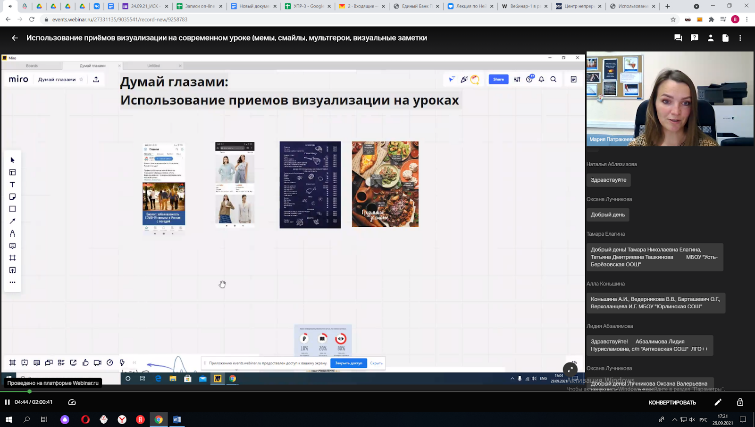 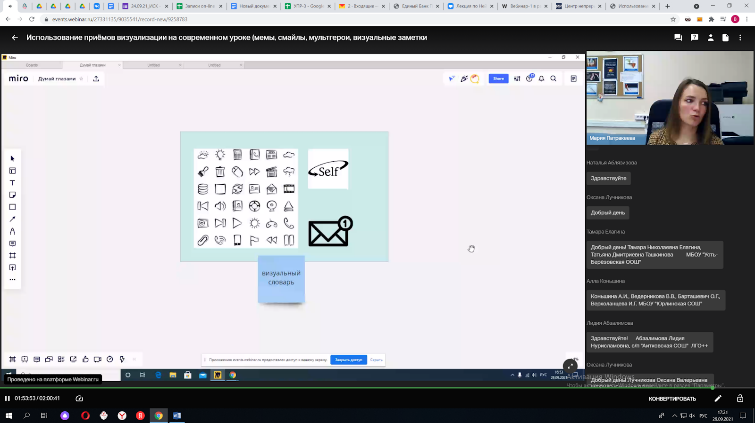 